The CANA’s 8th Annual Conference, October 13-15, 2023(Sheraton LaGuardia East Hotel, Flushing, NYC, NY)Dear Supporters,First of all, THANK YOU for your supporting us in past years.The Chinese American Neurological Association (CANA) is proud to announce our 8th Annual Meeting, co-jointing with the Association of Chinese American Physicians (ACAP) will be held at Flushing from October 13 to 15, 2023.CANA is a non-for-profit organization for Neurologists of Chinese origin in North America. The mission of CANA is to further education, clinical research, information exchange and patient care in Neuroscience and related field by organizing forums, seminars, symposia, and other educational events; by encouraging information exchange in the practice and research of neuroscience and finally by advocating and supporting issues that may be beneficial to the members.The CANA 2023 annual meeting will feature an outstanding CME program including updates on current treatments on neurological disorders. Resident awardees will present their interesting cases. Private practitioners will share their insight of thriving in currents healthcare system.This convention offers an ideal setting for members and sponsors to interact. Exhibitors have the unique opportunity to showcase their products and services to over 300 physicians including CANA and ACAP members.We hope you will continue providing the same or higher level of support to our professionalorganization. Please refer to the enclosed ‘Sponsorship Package’ for more information. If you have any questions, please feel free to contact us. Your contributions enable CANA to continue our community outreach, patient education, physician education and the growth of our healthcare organization.Thank you for your continued supporting in advance.Yours truly,Jin LI, MD, PhD, FAANPresidentWilliam Tung, MDCo-Chair, SponsorshipQing Ni, MDCo-Chair, ProgramsZong-Yuan (Kevin) HuSecretory & Event Organizer to CANAcana.conferences@gmail.comSponsorship Package forThe CANA 8th Annual Meeting on 10/13-15/2023** Please submit Advertisement Artwork to cana.conferences@gmail.com before 9/15/2023 **Name: 	Company: 	Email: 	Tel: 	Fax: 	Address: 	Credit Card Payment:	  MasterCard	  Visa      Amex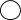 Credit Card # 	Exp. Date: 	 CVV Code: 	Kindly make checks payable to: Chinese American Neurological AssociationMailing Address: 5100 Sanderlin Ave, #2199, Memphis, TN 38117CANA infoMeeting location501(c)3 tax-exempt non-profit organization tax ID number: 47-1261287cana.conferences@gmail.comSheraton LaGuardia East Hotel 135-20 39th Ave, Flushing, NY 11354Tel: 718-460-6666Platinum PackageFull Page Advertisement in CANA/ACAP Journal Designated 20 minutes to introduce product.1 Exhibit Booth for 1 day$10,000Gold PackageHalf Page Advertisement in CANA/ACAP Journal 1 Exhibit Booth for 1 days$5,000Silver PackageHalf Page Advertisement in CANA/ACAP Journal 1 Exhibit Booth for 1 day$2,500